Ministero dell’Istruzione e del Merito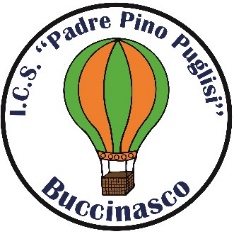 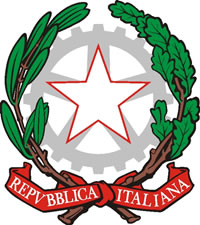 ISTITUTO COMPRENSIVO PADRE PINO PUGLISIVia Tiziano, 9 – 20090 Buccinasco (Milano)tel. 0248842132 - 0245712964 – fax 0245703332e-mail: miic8ef00b@istruzione.it – icpadrepinopuglisi@gmail.compec: miic8ef00b@pec.istruzione.it
INFORMATIVA PRIVACYINTEGRAZIONE USO MATERIALE AUDIO, VIDEO E FOTOGRAFICOLuogo e data …………………………………………………………………………………………………Nel caso di soggetto maggiorenne (studente maggiorenne o dipendente/assimilato):Cognome e nome …………………………………………………...……………………………………    	Firma …...........................................................Oppure, nel caso di soggetto minorenne (allievo minorenne, stagista, tirocinante, studente in P.C.T.O. etc.):Cognome e nome 1° Genitore o Tutore …..……….…………………………………………..		Firma …........................................................... (*)Cognome e nome 2° Genitore ………………………….…………………………………………..		Firma …...........................................................(*) 	Qualora l’informativa in oggetto venga firmata da un solo genitore, visti gli Artt. 316 comma 1 e 337 ter comma 3 del Codice Civile si presuppone la condivisione da parte di entrambi i genitori.LIBERATORIA PER L’UTILIZZO DI IMMAGINI E PRODOTTI DELL’INGEGNOQUESTA LIBERATORIA SI INTENDE PRESTATA PER TUTTA LA DURATA DEL RAPPORTO E PER IL FUTURO, SALVO REVOCAAtteso che l’informativa sopra esposta attiene esclusivamente alla tutela dei dati personali, con la presente liberatoria si concede all’Istituto di Istruzione scrivente, nei limiti del consenso prestato mediante la predetta informativa, il diritto di pubblicare con ogni mezzo, materiale audio, video o fotografico in cui l’allievo iscritto o il lavoratore/assimilato appaia rappresentato o comunque riconoscibile e di divulgare prodotti del suo ingegno, quali testi, disegni, lavori artistici o tecnici, senza che ne venga mai pregiudicata la dignità personale ed il decoro (art. 97 Legge 633/41 ed art. 10 Codice Civile) senza avere nulla a pretendere in ragione di quanto sopra indicato e si comunica l’intenzione di rinunciare, fin da subito, ad ogni diritto, azione o pretesa derivante da quanto sopra autorizzato.Luogo e data …………………………………………………………………………………………………Nel caso di soggetto maggiorenne (studente maggiorenne o dipendente/assimilato):Cognome e nome …………………………………………………...……………………………………    	Firma …...........................................................Oppure, nel caso di soggetto minorenne (allievo minorenne, stagista, tirocinante, studente in P.C.T.O. etc.):Cognome e nome 1° Genitore o Tutore …..……….…………………………………………..		Firma …........................................................... (*)Cognome e nome 2° Genitore ………………………….…………………………………………..		Firma …...........................................................(*) 	Qualora l’informativa in oggetto venga firmata da un solo genitore, visti gli Artt. 316 comma 1 e 337 ter comma 3 del Codice Civile si presuppone la condivisione da parte di entrambi i genitori.Come avviene il trattamento e per quale finalità saranno trattati i miei dati audio, video e/o le mie immagini ? Evento “San Giorgio, il drago, la rosa, il libro” 8 aprile 2024Nel corso dell’evento verranno effettuate fotografie, video, audio delle attività svolte. L’evento conclude il progetto di lavoro cross-curriculare in verticale, dedicato alle tradizioni europee, promosso dalla commissione Internazionalizzazione. I miei dati entreranno nella disponibilità di altri soggetti ?Le immagini / registrazioni e gli altri dati acquisiti in occasione della partecipazione al progetto sopra illustrato verranno divulgate mediante: Pubblicazione sui siti https://twinspace.etwinning.net/ https://school-education.ec.europa.eu/en/etwinning/projects/saint-george-dragon-rose-and-book/twinspace https://dallarosaallibro.wordpress.com/ https://internazionalizzazioneeculture.wordpress.com/ Cosa accade se non conferisco i miei dati ?Il conferimento del consenso all’uso delle immagini è facoltativo; Il mancato consenso non permetterà l’utilizzo delle immagini e/o delle riprese audiovisive del soggetto interessato per le finalità sopra indicate.Cos’altro devo sapere ?Per semplicità ed esigenze di brevità la presente rappresenta una integrazione della informativa di base fornita all’atto della costituzione del rapporto, tutte le informazioni relative ai Suoi diritti ed a quanto non espressamente riportato in questo modulo potrà ricavarle dalla lettura dell’informativa citata.Potrà ottenere inoltre maggiori informazioni contattando il Titolare del trattamento all’indirizzo riportato sulla carta intestata e/o il R.P.D./D.P.O. all’indirizzo e-mail dpo@agicomstudio.it 